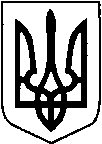 КИЇВСЬКА ОБЛАСТЬТЕТІЇВСЬКА МІСЬКА РАДАVІІІ СКЛИКАННЯ ВІСІМНАДЦЯТА      СЕСІЯДруге пленарне засідання     Р І Ш Е Н Н Я
23.03.2023 р.                                   №  877 -18 –VIIІ  Про затвердження технічних документацій    із землеустрою щодо інвентаризації земель   Тетіївської міської ради               Розглянувши технічні документації із землеустрою щодо інвентаризації земель розроблену ФОП Скорик М.А., витяги з Державного земельного кадастру про земельні ділянки, керуючись Законом України «Про місцеве самоврядування в Україні»,  Земельним кодексом  України,  Законом України «Про землеустрій» Тетіївська міська радаВИРІШИЛА :1.Затвердити  технічну  документацію  із землеустрою щодо інвентаризації земель Тетіївської міської ради, розроблену ФОП Скорик М.А.:  - Тетіївській міській раді на земельну ділянку, яка розташована  за межами м. Тетіїв площею 7,7581 га, кадастровий номер 3224610100:06:017:0002  землі сільськогосподарського призначення, для ведення товарного сільськогосподарського виробництва;  - Тетіївській міській раді на земельну ділянку, яка розташована  за межами м. Тетіїв площею 0,7360 га, кадастровий номер 3224610100:06:020:0001  землі сільськогосподарського призначення, для ведення товарного сільськогосподарського виробництва;2.Затвердити  технічну  документацію  із землеустрою щодо інвентаризації земель Тетіївської міської ради, розроблену ФОП Скорик М.А.:  - Тетіївській міській раді на земельну ділянку, яка розташована  за межами м. Тетіїв площею 1,2978 га, кадастровий номер 3224610100:06:002:0039  землі сільськогосподарського призначення, для ведення товарного сільськогосподарського виробництва;- Тетіївській міській раді на земельну ділянку, яка розташована  за межами м. Тетіїв площею 6,00 га, кадастровий номер 3224610100:06:012:0016  землі сільськогосподарського призначення, для ведення товарного сільськогосподарського виробництва;- Тетіївській міській раді на земельну ділянку, яка розташована  за межами м. Тетіїв площею 3,27 га, кадастровий номер 3224610100:06:010:0027  землі сільськогосподарського призначення, для ведення товарного сільськогосподарського виробництва;- Тетіївській міській раді на земельну ділянку, яка розташована  за межами м. Тетіїв площею 8,9436 га, кадастровий номер 3224610100:06:023:0003  землі сільськогосподарського призначення, для ведення товарного сільськогосподарського виробництва;- Тетіївській міській раді на земельну ділянку, яка розташована  за межами м. Тетіїв площею 0,8485 га, кадастровий номер 3224610100:06:023:0002  землі сільськогосподарського призначення, для ведення товарного сільськогосподарського виробництва;3.Тетіївській міській раді звернутися до органів державної реєстрації для  здійснення реєстрації  права  комунальної  власності.4.Контроль за виконанням даного рішення покласти на постійну депутатську  комісію з питань регулювання земельних відносин, архітектури, будівництва та охорони навколишнього середовища (голова Крамар  О.А.)Міський  голова                                      Богдан БАЛАГУРА